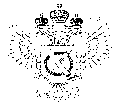 «Федеральная кадастровая палата Федеральной службы государственной регистрации, кадастра и картографии» по Ханты-Мансийскому автономному округу – Югре(Филиал ФГБУ «ФКП Росреестра»по Ханты-Мансийскому автономному округу – Югре)г. Ханты-Мансийск,	   									       Ведущий инженер ул. Мира, 27					                          		     отдела контроля и анализа деятельности    									                                                     Кургак Н.В.						                                                                                    8(3467) 960-444 доб.2010 
                                                                                                                                                                                            e-mail: Press@86.kadastr.ru
Пресс-релиз01.04.2018Преимущества при подаче документов в электронном видеВ Филиал ФГБУ «ФКП Росреестра» по Ханты-Мансийскому автономному округу - Югре можно подать документы на государственную регистрацию прав в электронном виде, с помощью электронного сервиса «Подать заявление на государственную регистрацию прав». Это могут быть документы для регистрации перехода или прекращения права на объект недвижимости, ограничения и обременения прав для объектов, сведения о которых содержатся в Едином государственном реестре недвижимости (ЕГРН). Существует ряд преимущества при подаче документов в электронном виде: -сервис на официальном сайте Росреестра rosreestr.ru доступен круглосуточно; -отсутствует необходимость посещать офис для подачи документов (экономия времени при подаче и получении документов); -размер государственной пошлины уменьшается на 30%; -отсутствие прямого контакта заявителя с чиновником снижает коррупционные риски; -услуги предоставляются экстерриториально. Электронная регистрация прав на недвижимость позволяет не только уменьшать сроки получения услуги по оформлению недвижимости в собственность, но еще и сокращает количество процедур, необходимых для регистрации прав собственности._____________________________________________________________________________При использовании материала просим сообщить о дате и месте публикации на адрес электронной почты Press@86.kadastr.ru или по телефону 8(3467) 960-444 доб.2010. Благодарим за сотрудничество